TO: The  Authority for Research Students
FROM: 
DEPARTMENT: Application  for the TALENT ScholarshipI hereby wish to submit Mr./Ms.   , student number  for consideration for the TALENT scholarship for international students.Part 1Please describe why you think the student is worthy to receive this scholarship:Part 2 – Advisor’s Statement In the event that the student receives the TALENT scholarship, I hereby commit that he /she will be provided with funding of (no less than) 4,000 NIS per month, for a period of four years, so that the total financial support he /she will receive will be no less than 6,000 NIS per month over the course of that period.  Other funding source is in place (please list the funding source name here ) that will be responsible for providing the funding of now less than 4,000 NIS per month, for a period of four years, so that the total financial support he/she will receive will be no less than 6,000 NIS per month over the course of that period. Attached please find a funding agreement/certificate  from that funding party. In the event that the student receives the TALENT scholarship and for any reason chooses to terminate his/her studies or is forced to terminate studies for any reason, the advisor hereby commits to inform the Authority for Research Students of this development.Name of Advisor Advisor Signature 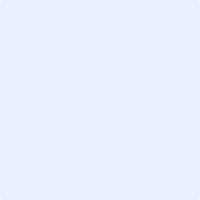 Date 